Forest Park Primary School                                            	Week beginning: Monday 28th September 2020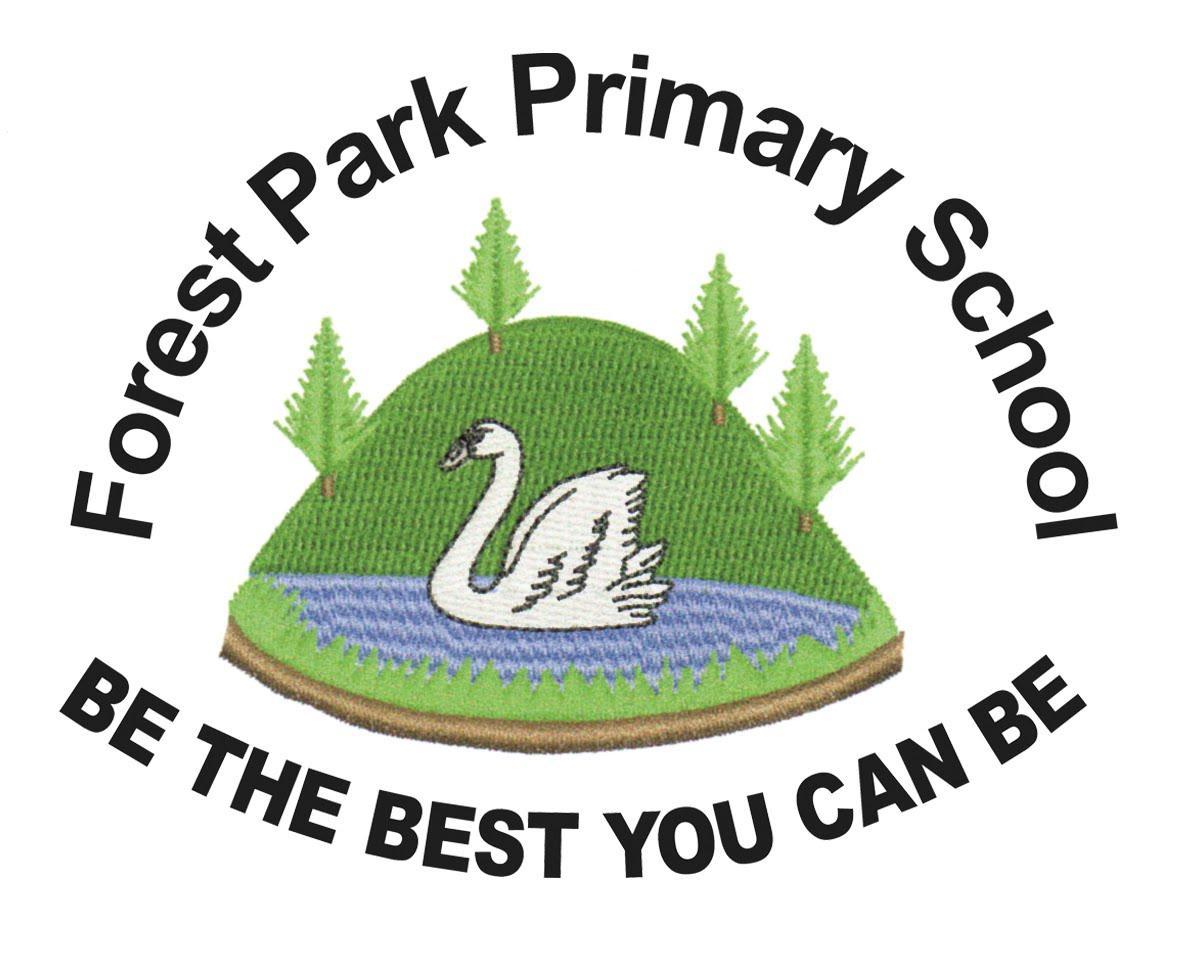 Year 2 Home Learning RecordWeekly Checklist                                              Try to tick off as many of these activities as you can each week as part of your home learning.Reading -Aim for 20-30 minutes per dayMon⚪ Tues⚪ Wed⚪ Thurs⚪ Fri ⚪ Maths- Daily TT Rockstars practice   Mon⚪ Tues⚪ Wed⚪ Thurs⚪ Fri ⚪ Phonics Practice –Monday – https://schools.ruthmiskin.com/training/view/xzfj107G/rwzXgdcA https://schools.ruthmiskin.com/training/view/6f0Tb0Gg/x4YX6IFW Tuesday – https://schools.ruthmiskin.com/training/view/AutMKmFS/2uozsJsN https://schools.ruthmiskin.com/training/view/KtgIpQEE/IaDwamS8 Wednesday – https://schools.ruthmiskin.com/training/view/Co75fRvj/myxgsQ05 https://schools.ruthmiskin.com/training/view/x6J7Jktm/nfo2LQXW Thursday – https://schools.ruthmiskin.com/training/view/y2J2zAjx/Bi7S2Seg https://schools.ruthmiskin.com/training/view/ptpvkBrU/JIjY3QCU Arithmetic PracticeUse the written methods we have learned in school to solve these calculation problems:a)   5 + 4 = _____ b)   ____= 2 + 3c)   9 – 7 = _____d)   5 – 5 = _____  e)   _____ = 15 + 4f)   12 + 3 = _____    g)  19 – 7 = _____ h)   ____ = 15 - 5Maths:The following links will take you to our maths lessons for this week. Make sure you pause the video when instructed to by the teacher. https://classroom.thenational.academy/lessons/representing-2-digit-numbers-part-1-6dhkgd https://classroom.thenational.academy/lessons/representing-2-digit-numbers-part-2-69hkacEnglish (this is our lesson for Friday):The following link will take you to our grammar lesson for this week. Watch the video. Write 5 statement sentences.https://www.bbc.co.uk/bitesize/articles/z97r2nb Once you have completed the activities for each lesson please email your work to:Year2@forestpark.org.uk Topic LessonsScience:1. Click the link and watch the video:https://www.bbc.co.uk/bitesize/topics/zpxnyrd/articles/z3wpsbkComplete the quiz and send in your score. If you don’t score full marks, watch the video again and try again.2. Find a plant that you like from your garden or in the park. Draw it and label the parts that you recognise.Geography:1. Click the link and watch the video:https://classroom.thenational.academy/lessons/how-are-cities-and-villages-different-to-live-in-cdhp2eComplete the quiz and send in your score. 2. Answer the following questions:Do you live in a city or a village?How do you know?Music:1. Click the link and watch the video.https://classroom.thenational.academy/lessons/understanding-how-sound-can-be-represented-by-symbols-60t3gd/activities/1 2. Follow the instructions and create your own pattern with a pulse. Follow the pulse by clapping your hands.